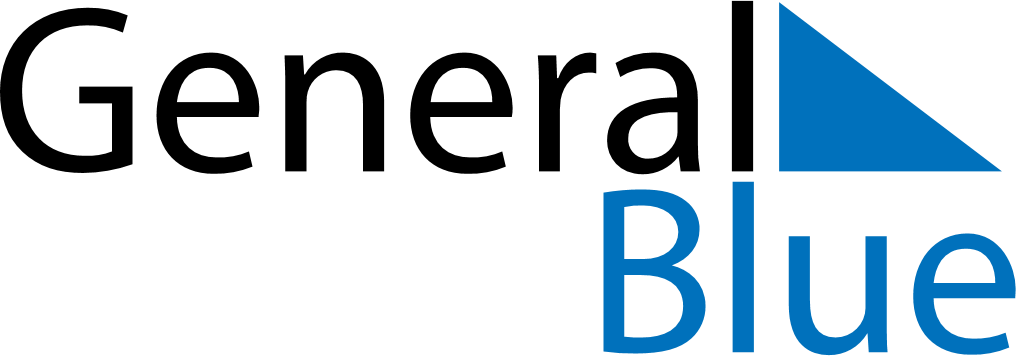 June 2022June 2022June 2022June 2022LiechtensteinLiechtensteinLiechtensteinMondayTuesdayWednesdayThursdayFridaySaturdaySaturdaySunday123445Pentecost678910111112Whit Monday1314151617181819Corpus ChristiFeiertagsbrücke202122232425252627282930